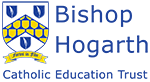 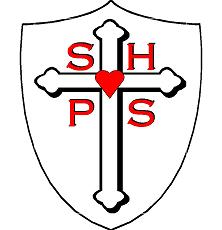 Progression in Geometry: Position and DirectionPOSITION, DIRECTION AND MOVEMENTPOSITION, DIRECTION AND MOVEMENTPOSITION, DIRECTION AND MOVEMENTPOSITION, DIRECTION AND MOVEMENTPOSITION, DIRECTION AND MOVEMENTPOSITION, DIRECTION AND MOVEMENTYear 1Year 2Year 3Year 4Year 5Year 6describe position, direction and movement, including half, quarter, three-quarter and whole turns.use mathematical vocabulary to describe position, direction and movement including movement in a straight line and distinguishing between rotation as a turn and in terms of right angles for quarter, half and three-quarter turns (clockwise andanti-clockwise)use mathematical vocabulary to describe position, direction and movement including movement in a straight line and distinguishing between rotation as a turn and in terms of right angles for quarter, half and three-quarter turns (clockwise andanti-clockwise)describe positions on a2-D grid as coordinates in the first quadrantidentify, describe and represent the position of a shape following a reflection or translation, using the appropriate language, and know that the shape has not changeddescribe positions on the full coordinate grid (all four quadrants)describe position, direction and movement, including half, quarter, three-quarter and whole turns.use mathematical vocabulary to describe position, direction and movement including movement in a straight line and distinguishing between rotation as a turn and in terms of right angles for quarter, half and three-quarter turns (clockwise andanti-clockwise)use mathematical vocabulary to describe position, direction and movement including movement in a straight line and distinguishing between rotation as a turn and in terms of right angles for quarter, half and three-quarter turns (clockwise andanti-clockwise)describe movements between positions as translations of a given unit to the left/right and up/downidentify, describe and represent the position of a shape following a reflection or translation, using the appropriate language, and know that the shape has not changeddraw and translate simple shapes on the coordinate plane, and reflect them in the axes.(Consolidation from Year 2)plot specified points and draw sides to complete a given polygonPATTERNPATTERNPATTERNPATTERNPATTERNPATTERNorder and arrange combinations of mathematical objects in patterns and sequences